LLand Administration Act 1997Portfolio:Minister for LandsAgency:Department of Planning, Lands and HeritageLand Administration Act 19971997/0303 Oct 1997s. 1 & 2: 3 Oct 1997;Act other than s. 1 & 2: 30 Mar 1998 (see s. 2 and Gazette 27 Mar 1998 p. 1765)Dampier to Bunbury Pipeline Act 1997 s. 52 & Sch. 4 Div. 61997/05312 Dec 199730 Mar 1998 (see Sch. 4 Div. 6 cl. 30 and Gazette 27 Mar 1998 p. 1765)Acts Amendment (Land Administration, Mining and Petroleum) Act 1998 Pt. 2 (except s. 4 & 7)1998/061 (as amended by 1999/060 s. 7.3)11 Jan 1999Pt. 2 other than s. 4 & 7: 11 Jan 1999 (see s. 2(1));s. 4 comes into operation on the day on which 1999/060 Pt. 5 comes into operation (see s. 2(2)); s. 7 comes into operation on the day on which any of Pt. 3, 4 & 5 of 1999/060 comes into operation (see s. 2(3))Acts Amendment and Repeal (Financial Sector Reform) Act 1999 s. 901999/02629 Jun 19991 Jul 1999 (see s. 2(1) and Gazette 30 Jun 1999 p. 2905)Gas Corporation (Business Disposal) Act 1999 s. 1041999/05824 Dec 199916 Dec 2000 (see s. 2(5) and Gazette 15 Dec 2000 p. 7201)Native Title (State Provisions) Act 1999 s. 7.31999/06010 Jan 2000Operative on earliest of commencement of Pt. 2 (except s. 2.2), Pt. 3 (except s. 3.1) and Pt. 4Rail Freight System Act 2000 Pt. 5 Div. 42000/0138 Jun 200030 Jun 2000 (see s. 2(1) and Gazette 30 Jun 2000 p. 3397)Statutes (Repeals and Minor Amendments) Act 2000 s. 14(13) & 202000/0244 Jul 20004 Jul 2000 (see s. 2)Acts Amendment (Australian Datum) Act 2000 s. 42000/05428 Nov 200016 Dec 2000 (see s. 2 and Gazette 15 Dec 2000 p. 7201)Land Administration Amendment Act 20002000/0597 Dec 2000s. 38(1): 30 Mar 1998 (see s. 2(4) and Gazette 27 Mar 1998 p. 1765); s. 52: 8 Dec 2000 (see s. 2(5));Act other than s. 8, 10(2), 12, 14(1) & (2), 19(2) & (3), 22, 24‑37, 38(1), 51 & 52: 7 Dec 2000 (see s. 2(1)); s. 8, 10(2), 12, 14(1) & (2), 19(2) & (3), 22, 24‑37 & 51: 10 Apr 2001 (see s. 2(2) and Gazette 10 Apr 2001 p. 2073)Reprinted as at 22 Jun 2001 (not including 1998/061 s. 4 & 7 & 1999/060)Reprinted as at 22 Jun 2001 (not including 1998/061 s. 4 & 7 & 1999/060)Reprinted as at 22 Jun 2001 (not including 1998/061 s. 4 & 7 & 1999/060)Reprinted as at 22 Jun 2001 (not including 1998/061 s. 4 & 7 & 1999/060)Corporations (Consequential Amendments) Act 2001 s. 2202001/01028 Jun 200115 Jul 2001 (see s. 2 and Gazette 29 Jun 2001 p. 3257 and Cwlth. Gazette 13 Jul 2001 No. S285)Public Transport Authority Act 2003 s. 150 & 1672003/03126 May 20031 Jul 2003 (see s. 2(1) and Gazette 27 Jun 2003 p. 2384)Acts Amendment (Carbon Rights and Tree Plantation Agreements) Act 2003 Pt. 22003/05629 Oct 200324 Mar 2004 (see s. 2 and Gazette 23 Mar 2004 p. 975)Contaminated Sites Act 2003 s. 1002003/0607 Nov 20031 Dec 2006 (see s. 2 and Gazette 8 Aug 2006 p. 2899)Statutes (Repeals and Minor Amendments) Act 2003 s. 722003/07415 Dec 200315 Dec 2003 (see s. 2)Acts Amendment (Reserves and Reserve Boards) Act 2003 Pt. 22003/07615 Dec 200315 Dec 2003 (see s. 2)Acts Amendment (Court of Appeal) Act 2004 s. 372004/045 (as amended by 2008/002 s. 75(4))9 Nov 2004Repealed by 2008/002 s. 75(4)Courts Legislation Amendment and Repeal Act 2004 s. 141 & Sch. 2 cl. 262004/059 (as amended by 2008/002 s. 77(13))23 Nov 2004s. 141: 1 May 2005 (see s. 2 and Gazette 31 Dec 2004 p. 7128); Sch. 2 cl. 26 repealed by 2008/002 s. 77(13)State Administrative Tribunal (Conferral of Jurisdiction) Amendment and Repeal Act 2004 Pt. 2 Div. 67 Subdiv. 12004/05524 Nov 20041 Jan 2005 (see s. 2 and Gazette 31 Dec 2004 p. 7130)Criminal Procedure and Appeals (Consequential and Other Provisions) Act 2004 s. 822004/08416 Dec 20042 May 2005 (see s. 2 and Gazette 31 Dec 2004 p. 7129 (correction in Gazette 7 Jan 2005 p. 53))Reprint 2 as at 24 Jun 2005 (not including 1998/061 s. 4 & 7, 1999/060, 2003/060, 2004/045 & 2004/059 Sch. 2 cl. 26)Reprint 2 as at 24 Jun 2005 (not including 1998/061 s. 4 & 7, 1999/060, 2003/060, 2004/045 & 2004/059 Sch. 2 cl. 26)Reprint 2 as at 24 Jun 2005 (not including 1998/061 s. 4 & 7, 1999/060, 2003/060, 2004/045 & 2004/059 Sch. 2 cl. 26)Reprint 2 as at 24 Jun 2005 (not including 1998/061 s. 4 & 7, 1999/060, 2003/060, 2004/045 & 2004/059 Sch. 2 cl. 26)Financial Administration Legislation Amendment Act 2005 s. 422005/00527 Jun 20051 Jan 2006 (see s. 2 and Gazette 23 Dec 2005 p. 6243)Electricity Corporations Act 2005 s. 1392005/01813 Oct 20051 Apr 2006 (see s. 2(2) and Gazette 31 Mar 2006 p. 1153)Water Legislation Amendment (Competition Policy) Act 2005 Pt. 42005/02512 Dec 20053 Jun 2006 (see s. 2 and Gazette 2 Jun 2006 p. 1985)Planning and Development (Consequential and Transitional Provisions) Act 2005 Pt. 2 Div. 22005/03812 Dec 20059 Apr 2006 (see s. 2 and Gazette 21 Mar 2006 p. 1078)Machinery of Government (Miscellaneous Amendments) Act 2006 Pt. 13 Div. 12006/02826 Jun 20061 Jul 2006 (see s. 2 and Gazette 27 Jun 2006 p. 2347)Reprint 3 as at 15 Sep 2006 (not including 1998/061 s. 4 & 7, 1999/060, 2003/060, 2004/045 & 2004/059 Sch. 2 cl. 26)Reprint 3 as at 15 Sep 2006 (not including 1998/061 s. 4 & 7, 1999/060, 2003/060, 2004/045 & 2004/059 Sch. 2 cl. 26)Reprint 3 as at 15 Sep 2006 (not including 1998/061 s. 4 & 7, 1999/060, 2003/060, 2004/045 & 2004/059 Sch. 2 cl. 26)Reprint 3 as at 15 Sep 2006 (not including 1998/061 s. 4 & 7, 1999/060, 2003/060, 2004/045 & 2004/059 Sch. 2 cl. 26)Swan and Canning Rivers (Consequential and Transitional Provisions) Act 2006 s. 62006/0526 Oct 200625 Sep 2007 (see s. 2 and Gazette 25 Sep 2007 p. 4835)Land Information Authority Act 2006 s. 1392006/06016 Nov 20061 Jan 2007 (see s. 2(1) and Gazette 8 Dec 2006 p. 5369)Financial Legislation Amendment and Repeal Act 2006 s. 4 & Sch. 1 cl. 932006/07721 Dec 20061 Feb 2007 (see s. 2(1) and Gazette 19 Jan 2007 p. 137)Biosecurity and Agriculture Management (Repeal and Consequential Provisions) Act 2007 s. 11 & 902007/02412 Oct 2007s. 11: 24 Oct 2007 (see s. 2(1) and Gazette 23 Oct 2007 p. 5645);s. 90: 1 May 2013 (see s. 2(2) and Gazette 5 Feb 2013 p. 823)Petroleum Amendment Act 2007 s. 982007/03521 Dec 200719 Jan 2008 (see s. 2(b) and Gazette 18 Jan 2008 p. 147)Water Resources Legislation Amendment Act 2007 s. 1962007/03821 Dec 20071 Feb 2008 (see s. 2(2) and Gazette 31 Jan 2008 p. 251)Reprint 4 as at 4 Jul 2008 (not including 1998/061 s. 4 & 7, 1999/060 & 2007/024 s. 90)Reprint 4 as at 4 Jul 2008 (not including 1998/061 s. 4 & 7, 1999/060 & 2007/024 s. 90)Reprint 4 as at 4 Jul 2008 (not including 1998/061 s. 4 & 7, 1999/060 & 2007/024 s. 90)Reprint 4 as at 4 Jul 2008 (not including 1998/061 s. 4 & 7, 1999/060 & 2007/024 s. 90)Statutes (Repeals and Miscellaneous Amendments) Act 2009 s. 832009/00821 May 200922 May 2009 (see s. 2(b))Acts Amendment (Bankruptcy) Act 2009 s. 482009/01816 Sep 200917 Sep 2009 (see s. 2(b))Land Administration Amendment Act 20092009/03226 Nov 2009s. 1 & 2: 26 Nov 2009 (see s. 2(a));Act other than s. 1 & 2: 27 Nov 2009 (see s. 2(b))Statutes (Repeals and Minor Amendments) Act 2009 s. 172009/0463 Dec 20094 Dec 2009 (see s. 2(b))Reprint 5 as at 9 Apr 2010 (not including 1998/061 s. 4 & 7, 1999/060 & 2007/024 s. 90)Reprint 5 as at 9 Apr 2010 (not including 1998/061 s. 4 & 7, 1999/060 & 2007/024 s. 90)Reprint 5 as at 9 Apr 2010 (not including 1998/061 s. 4 & 7, 1999/060 & 2007/024 s. 90)Reprint 5 as at 9 Apr 2010 (not including 1998/061 s. 4 & 7, 1999/060 & 2007/024 s. 90)Approvals and Related Reforms (No. 3) (Crown Land) Act 2010 Pt. 52010/0083 Jun 201018 Sep 2010 (see s. 2(b) and Gazette 17 Sep 2010 p. 4757)Public Sector Reform Act 2010 s. 892010/0391 Oct 20101 Dec 2010 (see s. 2(b) and Gazette 5 Nov 2010 p. 5563)Personal Property Securities (Consequential Repeals and Amendments) Act 2011 Pt. 8 Div. 12011/0424 Oct 201130 Jan 2012 (see s. 2(c) & Cwlth Legislative Instrument No. F2011L02397 cl. 5 registered 21 Nov 2011)Statutes (Repeals and Minor Amendments) Act 2011 s. 162011/04725 Oct 201126 Oct 2011 (see s. 2(b))Road Traffic Legislation Amendment Act 2012 Pt. 4 Div. 272012/00821 May 201227 Apr 2015 (see s. 2(d) and Gazette 17 Apr 2015 p. 1371)Commercial Arbitration Act 2012 s. 45 (it. 11)2012/02329 Aug 20127 Aug 2013 (see s. 1B(b) and Gazette 6 Aug 2013 p. 3677)Water Services Legislation Amendment and Repeal Act 2012 s. 2202012/0253 Sep 201218 Nov 2013 (see s. 2(b) and Gazette 14 Nov 2013 p. 5028)Reprint 6 as at 16 Nov 2012 (not including 1998/061 s. 4 & 7, 1999/060 & 2007/024 s. 90, 2012/008, 2012/023 & 2012/025)Reprint 6 as at 16 Nov 2012 (not including 1998/061 s. 4 & 7, 1999/060 & 2007/024 s. 90, 2012/008, 2012/023 & 2012/025)Reprint 6 as at 16 Nov 2012 (not including 1998/061 s. 4 & 7, 1999/060 & 2007/024 s. 90, 2012/008, 2012/023 & 2012/025)Reprint 6 as at 16 Nov 2012 (not including 1998/061 s. 4 & 7, 1999/060 & 2007/024 s. 90, 2012/008, 2012/023 & 2012/025)Mental Health Legislation Amendment Act 2014 Pt. 4 Div. 4 Subdiv. 162014/0253 Nov 201430 Nov 2015 (see s. 2(b) and Gazette 13 Nov 2015 p. 4632)Conservation and Land Management Amendment Act 2015 s. 762015/02819 Oct 20157 May 2016 (see s. 2(b) and Gazette 6 May 2016 p. 1379‑80)Land Administration (South West Native Title Settlement) Act 2016 Pt. 62016/01016 May 20166 Jun 2016 (see s. 2(b) and Gazette 27 May 2016 p. 1548)Public Health (Consequential Provisions) Act 2016 Pt. 5 Div. 112016/01925 Jul 2016To be proclaimed (see s. 2(1)(c))Biodiversity Conservation Act 2016 s. 3182016/02421 Sep 20161 Jan 2019 (see s. 318(1) & (2)(a): 1 Jan 2019 (see s. 2(b) and Gazette 14 Sep 2018 p. 3305);s. 318(2)(b): to be proclaimed (see s. 2(b))Reprint 7 as at 6 Oct 2017 (not including 1998/061 s. 4 & 7, 1999/060, 2016/019 and 2016/024)Reprint 7 as at 6 Oct 2017 (not including 1998/061 s. 4 & 7, 1999/060, 2016/019 and 2016/024)Reprint 7 as at 6 Oct 2017 (not including 1998/061 s. 4 & 7, 1999/060, 2016/019 and 2016/024)Reprint 7 as at 6 Oct 2017 (not including 1998/061 s. 4 & 7, 1999/060, 2016/019 and 2016/024)Strata Titles Amendment Act 2018 Pt. 3 Div. 92018/03019 Nov 20181 May 2020 (see s. 2(b) and SL 2020/39 cl. 2)Land and Public Works Legislation Amendment Act 2023 Pt. 22023/00424 Mar 2023Pt. 2 other than s. 6, 29‑31, 82 & 88: 10 Aug 2023 (see s. 2(b) and SL 2023/132 cl. 2);s. 6, 29‑31, 82 & 88: to be proclaimed (see s. 2(b))Aboriginal Heritage Legislation Amendment and Repeal Act 2023 s. 302023/02324 Oct 2023Immediately after the Land and Public Works Legislation Amendment Act 2023 s. 82 comes into operation (see s. 2(c)(ii))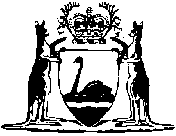 